Тридцать второе заседание двадцать восьмого созываРЕШЕНИЕ17 мая 2022 года № 100О внесении изменений в решение Совета сельского поселения Первомайский сельсовет муниципального района Салаватский район Республики Башкортостан от 28 ноября 2019 года № 20 «Об установлении налога на имущество физических лиц сельского поселения Первомайский сельсовет муниципального района Салаватский район Республики Башкортостан»В соответствии с Федеральными законами от 6 октября 2003 года № 131-ФЗ «Об общих принципах организации местного самоуправления в Российской Федерации», от 4 октября 2014 года № 284-ФЗ «О внесении изменений в статьи 12 и 85 части первой и часть вторую Налогового кодекса Российской Федерации и признании утратившим силу Закона Российской Федерации «О налогах на имущество физических лиц» и главой 32 части второй Налогового кодекса Российской Федерации, Законом Республики Башкортостан от 30 октября 2014 года № 142-з «Об установлении единой даты начала применения на территории Республики Башкортостан порядка определения налоговой базы по налогу на имущество физических лиц исходя из кадастровой стоимости объектов налогообложения» Федеральным законом от 03.08.2018 года № 334-ФЗ «О внесении изменений в статью 52 части первой и часть вторую Налогового кодекса Российской Федерации», руководствуясь подпунктом 2 пункта 1 статьи 3 главы 2 Устава сельского поселения Первомайский сельсовет муниципального района Салаватский район Республики Башкортостан, Совет сельского поселения Первомайский сельсовет муниципального района Салаватский район Республики БашкортостанРЕШИЛ:1. Внести изменения в решение Совета сельского поселения Первомайский сельсовет муниципального района Салаватский район Республики Башкортостан от 28 ноября 2019 года № 20 «Об установлении налога на имущество физических лиц сельского поселения Первомайский сельсовет муниципального района Салаватский район Республики Башкортостан» (далее – решение Совета сельского поселения), пункт 1 решения Совета сельского поселения изложить в следующей редакции:«1. Ввести на территории сельского поселения Первомайский сельсовет налог на имущество физических лиц. Налоговая база определяется в отношении каждого объекта налогообложения как его кадастровая стоимость, внесенная в Единый государственный реестр недвижимости и подлежащая применению с 1 января года, являющегося налоговым периодом, с учетом особенностей, предусмотренных                 ст. 403 Налогового кодекса Российской Федерации».2. Остальные пункты решения Совета сельского поселения Первомайский сельсовет муниципального района Салаватский район Республики Башкортостан от 28 ноября 2019 года № 20 «Об установлении налога на имущество физических лиц» оставить без изменений.3. Изменения, изложенные в данном решении, распространяются на правоотношения, возникшие с 1 января 2020 года. 4. Настоящее решение подлежит обнародованию на информационном стенде Совета сельского поселения Первомайский сельсовет муниципального района Салаватский район Республики Башкортостан по адресу: Республика Башкортостан, Салаватский район, с. Первомайский, ул. Советская, 9 и разместить на сайте сельского поселения Первомайский сельсовет муниципального района Салаватский район Республики Башкортостан по адресу: http://pervomay-sp.ru/. и на официальном сайте Администрации муниципального района Салаватский район Республики Башкортостан www.admmaloyaz.bashkortostan.ru подразделе «Первомайский сельсовет» раздела «Сельские поселения».5. Контроль исполнения данного решения возложить на постоянную комиссию по бюджету, налогам и вопросам собственности Совета сельского поселения Первомайский сельсовет муниципального района Салаватский район Республики Башкортостан.Глава сельского поселения	                                                           	    Г.З. Жашковская Республика БашкортостанСОВЕТсельского поселенияПервомайский сельсовет Муниципального района Салаватский район452480, с. Первомайский,ул. Советская, 9Тел. (34777) 2-75-71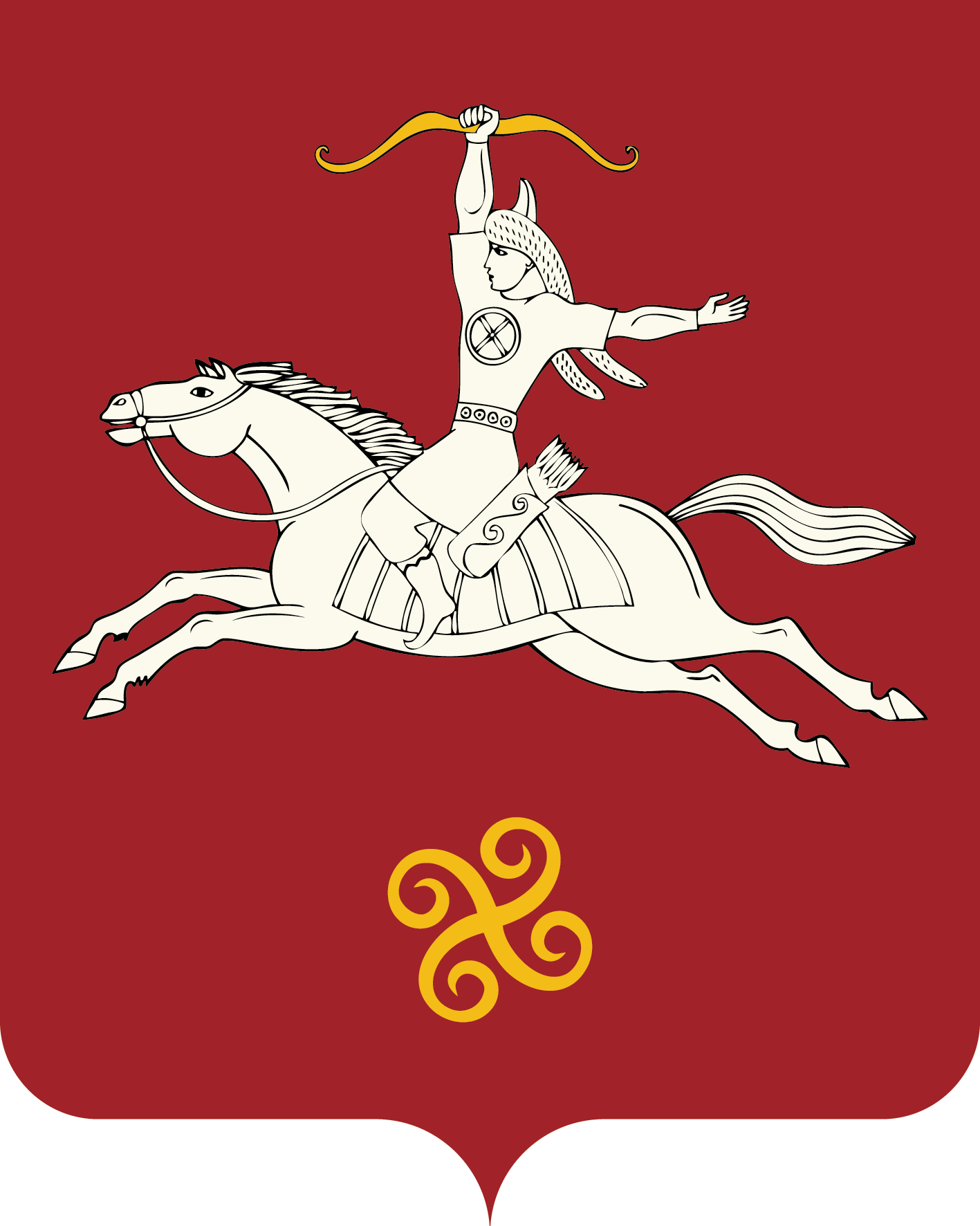 Башкортостан РеспубликаhыСалауат районымуниципаль районынынПервомай ауыл СОВЕТЫ 452480, Первомай ауылы,Совет урамы, 9 Тел. (34777) 2-75-71